Counting in 10sUse multiples of 10 in order. Then practice counting in 10’s see if you can learn them up to 100. 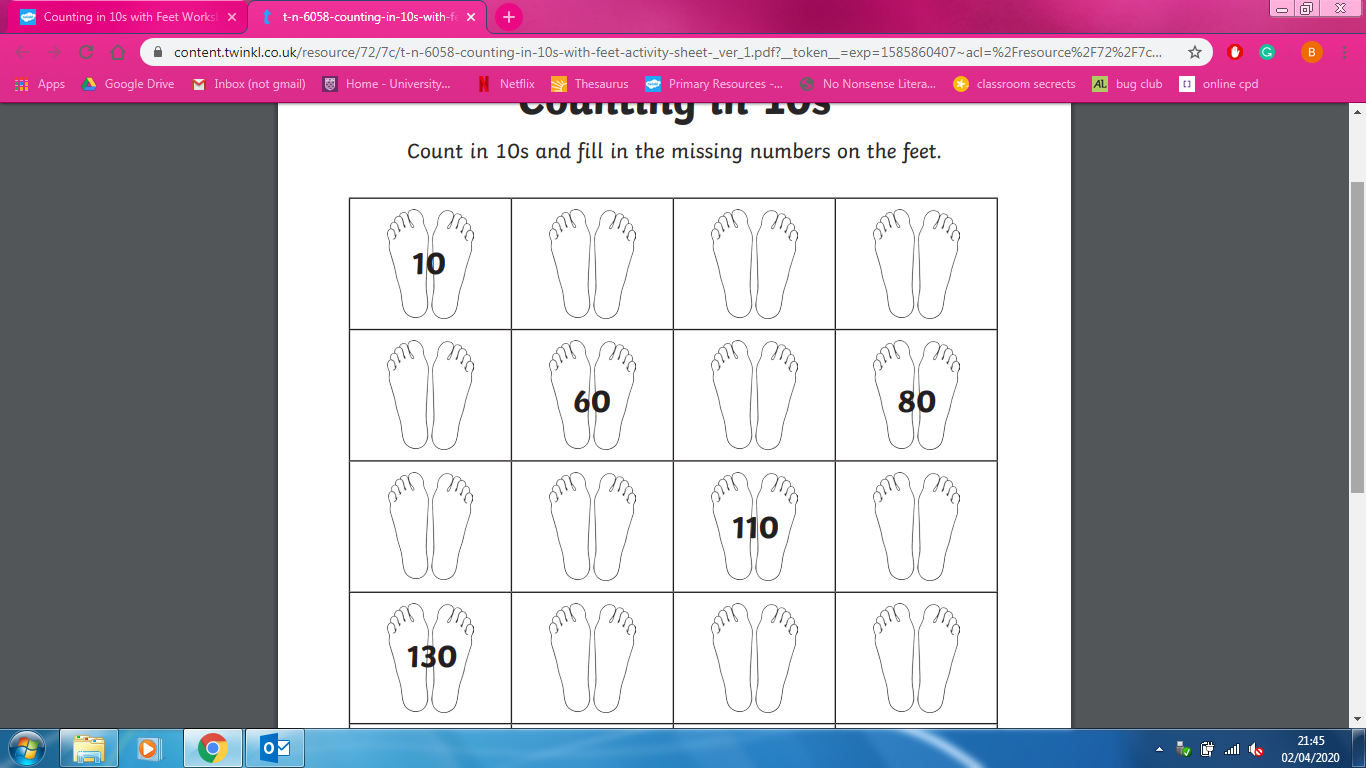 